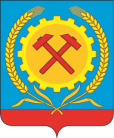 СОВЕТ НАРОДНЫХ ДЕПУТАТОВ ГОРОДСКОГО ПОСЕЛЕНИЯГОРОД ПОВОРИНО ПОВОРИНСКОГО МУНИЦИПАЛЬНОГОРАЙОНА ВОРОНЕЖСКОЙ ОБЛАСТИ                                                                                                       Утверждаю:                                                                                Глава городского поселениягород   Поворино Поворинского                                                                         муниципального района                                                                      Воронежской области_____________В.П. Буравлев                                                                                                 25.03.2022 г.АктОт 25.03.2022г.        обнародования решений  Совета народных депутатов городского поселения город Поворино Поворинского муниципального района Воронежской области от  25.03.2022г. № 142-147                                                       Дата начала обнародования: 25.03.2022г.                                                       Дата окончания обнародования: 03.04.2022г.	В соответствии с Уставом городского поселения город Поворино Поворинского муниципального района Воронежской области, комиссия в составе: Овсянников Роман Валентинович – заместитель главы городского поселения город Поворино, депутат Совета народных депутатов городского поселения город Поворино, Обожганкина Елена Михайловна – главный специалист Совета народных депутатов городского поселения город Поворино, Тарадина Оксана Владимировна – депутат Совета народных депутатов городского поселения город Поворино:  составила настоящий акт о том, что с целью доведения до сведения граждан, проживающих на территории городского поселения город Поворино Поворинского муниципального района Воронежской области, были обнародованы следующие  решения Совета народных депутатов городского поселения город Поворино Поворинского муниципального района Воронежской области: От 25.03.2022г. № 142 Об отчёте главы  администрации городского поселения город Поворино Поворинского муниципального района Воронежской области за 2021 год;От 25.03.2022г. № 143 О пороговых значениях стоимости имущества и среднедушевого дохода в целях признания граждан малоимущими для предоставления им жилых помещений муниципального жилищного фонда по договорам социального найма в городском поселении город Поворино в 2022г.;От 25.03.2022г. № 144 О внесении изменений в решение Совета народных депутатов городского поселения город Поворино от 07.11.2018г. №325 "О создании комиссии по списанию муниципального имущества, входящего в состав имущества казны городского поселения город Поворино (в редакции решений  от 20.02.2019г. №343, от 18.02.2020г. №30";От 25.03.2022г. № 145 О внесении изменений в решение Совета народных депутатов городского поселения город Поворино Поворинского муниципального района Воронежской области  от 03.12.2021г. №127 «О прогнозном плане (программе) приватизации муниципального имущества городского поселения город Поворино Поворинского муниципального района Воронежской области на 2022 год;От 25.03.2022г. № 146 О внесении изменений в решение Совета народных депутатов городского поселения город Поворино Поворинского муниципального района Воронежской области от 27.04.2012 г. № 102 «О денежном содержании муниципальных служащих органов местного самоуправлении городского поселения город Поворино Поворинского муниципального района Воронежской области» (в ред. решений от 15.08.2014 г. № 57, от 29.04.2015 г. № 119, от 25.12.2015 г. №154, от 03.08.2018 г. № 314, от 20.12.2019 г. № 27, от14.10.2020г.№67, от 27.11.2020 г. № 73);От 25.03.2022г. № 147 О внесении изменений в решение от 27.12.2021 года  № 134 «О бюджете  городского поселения  город Поворино  на 2022 год и плановый период 2023-2024 годов».Путём размещения  с 25.03.2022 г. по 03.04.2022 г.  указанных  Решений на информационных стендах (здание администрации городского поселения                                                                                                                                                                                                                                                                                                                                                                                                                                                                                                                                                                                                                                                                                                                                                                                                                                                                                                                                                                                                                                                      город Поворино – пл. Комсомольская,2; здание МКУК ЦКТ города Поворино – ул.  Советская, 35; здание МКУК МБ Поворинского муниципального района – ул. Советская, 81;),   утверждённого Решением Совета народных депутатов городского поселения город  Поворино Поворинского муниципального района Воронежской области № 85 от 27.12.2011 года «Об обнародовании муниципальных правовых актов» и на официальном сайте городского поселения город Поворино www.povorinosity.ru. На официальном сайте www.povorinosity.ru. обнародованные решения от 25.03.2022г. № № 142-147 размещены в разделе «Решения СНД» - папке«сессия № 29 от 25.03.2022г.» постоянно с 25.03.2022г.Настоящий акт составлен в трёх экземплярах,  которые   хранятся вместе с первыми экземплярами решений  Совета народных депутатов городского поселения город Поворино Поворинского муниципального района. Члены комиссии:                        ___________________   Овсянников Р.В.                                                     ___________________   Обожганкина Е.М.                                                     ___________________   Тарадина О.В.